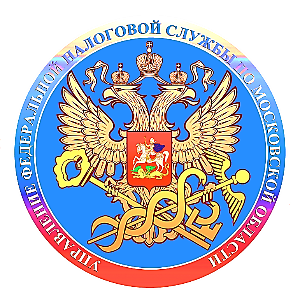 Что делать, если в налоговомуведомлении некорректная информацияСведения о налогооблагаемом имуществе и его владельце (включая характеристики имущества, налоговую базу, правообладателя, период владения) в налоговые органы представляют органы, осуществляющие регистрацию (миграционный учет) физических лиц по месту жительства (месту пребывания), регистрацию актов гражданского состояния физических лиц, органы, осуществляющие государственный кадастровый учет и государственную регистрацию прав на недвижимое имущество, органы, осуществляющие регистрацию транспортных средств, органы опеки и попечительства, органы (учреждения), уполномоченные совершать нотариальные действия, и нотариусы, органы, осуществляющие выдачу и замену документов, удостоверяющих личность гражданина Российской Федерации на территории Российской Федерации.Ответственность за достоверность, полноту и актуальность указанных сведений, используемых в целях налогообложения имущества, несут вышеперечисленные регистрирующие органы. Указанные органы представляют информацию в налоговую службу на основании имеющихся в их информационных ресурсах (реестрах, кадастрах, регистрах и т.п.) сведений.Если, по мнению налогоплательщика, в налоговом уведомлении имеется неактуальная (некорректная) информация об объекте имущества или его владельце (в т.ч. о периоде владения объектом, налоговой базе, адресе), то для её проверки и актуализации необходимо обратиться в налоговые органы любым удобным способом: 1) для пользователей «Личного кабинета налогоплательщика» - через Личный кабинет налогоплательщика;2) для иных лиц: посредством личного обращения в любую налоговую инспекцию либо путём направления почтового сообщения, или с использованием интернет-сервиса ФНС России «Обратиться в ФНС России».По общему правилу, налоговому органу требуется проведение проверки на предмет подтверждения наличия/отсутствия установленных законодательством оснований для перерасчета налогов и изменения налогового уведомления (направление запроса в регистрирующие органы, проверка информации о наличии налоговой льготы, определение даты начала применения актуальной налоговой базы и т.п.), обработка полученных сведений и внесение необходимых изменений в информационные ресурсы (базы данных, карточки расчетов с бюджетом и т.п.). При наличии оснований для перерасчета налога (налогов) и формирования нового налогового уведомления налоговая инспекция не позднее 30 дней (в исключительных случаях указанный срок может быть продлен не более чем на 30 дней): обнулит ранее начисленную сумму налога и пеней; сформирует новое налоговое уведомление с указанием нового срока уплаты налога и направит Вам ответ на обращение (разместит его в Личном кабинете налогоплательщика). Дополнительную информацию можно получить по телефону налоговой инспекции или контакт-центра ФНС России: 8 800-222-22-22.Куда обращаться по иным вопросамСведения о налогооблагаемом имуществе и его владельце (включая характеристики имущества, налоговую базу, правообладателя, период владения) в налоговые органы представляют органы, осуществляющие регистрацию (миграционный учет) физических лиц по месту жительства (месту пребывания), регистрацию актов гражданского состояния физических лиц, органы, осуществляющие государственный кадастровый учет и государственную регистрацию прав на недвижимое имущество (в настоящее время – органы Росреестра), органы, осуществляющие регистрацию транспортных средств (подразделения ГИБДД МВД России, инспекции Гостехнадзора, ГИМС МЧС России и т.п.), органы опеки и попечительства, органы (учреждения), уполномоченные совершать нотариальные действия, и нотариусы, органы, осуществляющие выдачу и замену документов, удостоверяющих личность гражданина Российской Федерации на территории Российской Федерации (далее – регистрирующие органы).Ответственность за достоверность, полноту и актуальность указанных сведений, используемых в целях налогообложения имущества, несут вышеперечисленные регистрирующие органы. Указанные органы представляют информацию в налоговую службу на основании имеющихся в их информационных ресурсах (реестрах, кадастрах, регистрах и т.п.) сведений.Прием граждан по возникающим вопросам в связи с направленными налоговыми уведомлениями проводится:- в МФЦ и налоговых инспекциях – по вопросам, относительно налогообложения доходов и имущества физических лиц (с рассмотрением обращений в налоговых органах); - в подразделениях регистрирующих органов – по вопросам, относительно характеристик объектов имущества, учтенных (зарегистрированных) в указанных органах.Подать обращение относительно содержания налогового уведомления в налоговый орган можно любым удобным способом: через «Личный кабинет налогоплательщика»; почтовым сообщением; путем личного обращения в любую налоговую инспекцию; через уполномоченный МФЦ. Дополнительную информацию можно получить в контакт-центре ФНС России по телефону 8-800-222-22-22.